Köszönjük az érdeklődést az IdomSoft Zrt. eID szerver szolgáltatásával kapcsolatosan!Az alábbiakban található a TESZT eID Szerver szolgáltatás csatlakozásához szükséges adminisztratív teendők általános leírása, illetve csatolásra kerültek a szükséges dokumentumok is.A regisztrációs folyamat indításához a mellékelt TESZT TANÚSÍTVÁNY IGÉNYLŐ ÉS FEJLESZTŐI REGISZTRÁCIÓS ADATLAP kitöltésére és aláírására lesz szükség, melyet az eid-szerver@idomsoft.hu címre kérünk visszaküldeni (word és pdf formátumban), a csatolandó további (pdf) dokumentumokkal együtt. A beérkezett megrendelőlap és a csatolt dokumentumok ellenőrzését követően rögzítésre kerül az igénylő partner TESZT eID regisztrációja, illetve a Belügyminisztérium kollégái a regisztráció során teszt tanúsítvány megrendeléséről is intézkednek, mely az elektronikus azonosítás funkció igénybevételéhez szükséges. Az elkészült teszt tanúsítványt a Belügyminisztérium juttatja el az igénylő partner szervezetek részére. Az adatlap kitöltéséhez szívesen nyújtunk segítséget!További csatolt dokumentumok:Szolgáltatási szabályzatMellékletek: Átadás-átvételi jegyzőkönyv; Átadás-átvételi jegyzőkönyv visszavételről; Titoktartási nyilatkozatIgénybejelentő Mobil SDK-hozAndroid mobil platformra történő fejlesztéshez szükséges szoftver komponens, melynek felhasználásához még egy többoldalú szerzői-jogi megállapodás szükségesA fejlesztési, tesztelési időszakra az alábbi részelemeket tudjuk biztosítani:Díjmentes csomag tartalma:szolgáltatás elérésének biztosításafejlesztői dokumentációteszt tanúsítvány2 db tesztokmányMobil SDK szoftver komponens (Android)tesztelés/fejlesztés támogatása szabad erőforrás rendelkezésre állásától függőenTérítésköteles csomag tartalma:A díjmentes csomag tartalmakiemelt fejlesztői támogatás, dedikált erőforrás biztosítása külön szerződés keretébenA tesztkártyák átvételekor az átadás-átvételi nyilatkozat aláírásával elfogadásra kerülnek a Szolgáltatási szabályzatban foglaltak. A regisztráció technikai lépéseinek lebonyolításához szükségünk lesz a Belügyminisztériumtól kapott teszt tanúsítvány azonosító számára (16 karakteres hexa szám). Kérjük, ennek az átvételt követően történő megküldését az eid-szerver@idomsoft.hu mail címre. A regisztráció lebonyolítását és véglegesítését követően elküldjük az ahhoz tartozó adatokat, melyek ismeretében, és a tesztkártyák, a fejlesztői dokumentáció és a teszt tanúsítvány birtokában a fejlesztési/tesztelési tevékenység megkezdhető.Összefoglalva tehát a teendők:A Regisztrációs adatlap kitöltése, a csatolandó dokumentumok összeállításaTitoktartási nyilatkozatok aláírásaA Mobil SDK igénybejelentő kitöltése A fentiek megküldése az eid-szerver@idomsoft.hu e-mail címreA Belügyminisztériumtól időközben kapott teszt tanúsítvány azonosítójának megküldése az eid-szerver@idomsoft.hu e-mail címreTesztkártyák átvétele, előre egyeztetett időpontbanA Mobil SDK felhasználói szerződés megkötéseSzükség esetén a fejlesztői támogatáshoz szükséges szerződés megkötéseEz a tájékoztató kizárólag a TESZT eID Szerver szolgáltatás igénybevételére vonatkozik. ÉLES eID Szerver szolgáltatás igénylése a Belügyminisztériumnál kezdeményezhető az eszig.tanusitvany@bm.gov.hu címen. Ebben az esetben az ÉLES eID Szerver szolgáltatásra vonatkozó szerződést a Belügyminisztériummal kell majd megkötni, és az adatkiolvasáshoz cél- és jogalap megjelölése is szükséges!További kérdések esetén szívesen állunk rendelkezésre!Üdvözlettel:IdomSoft Zrt.1138 Budapest, Váci út 133..www.idomsoft.hu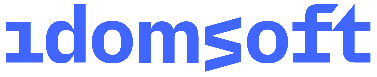 